Tim and TomBelow is an example of what is expected to communicate your answer to questions 1 d, e, and f.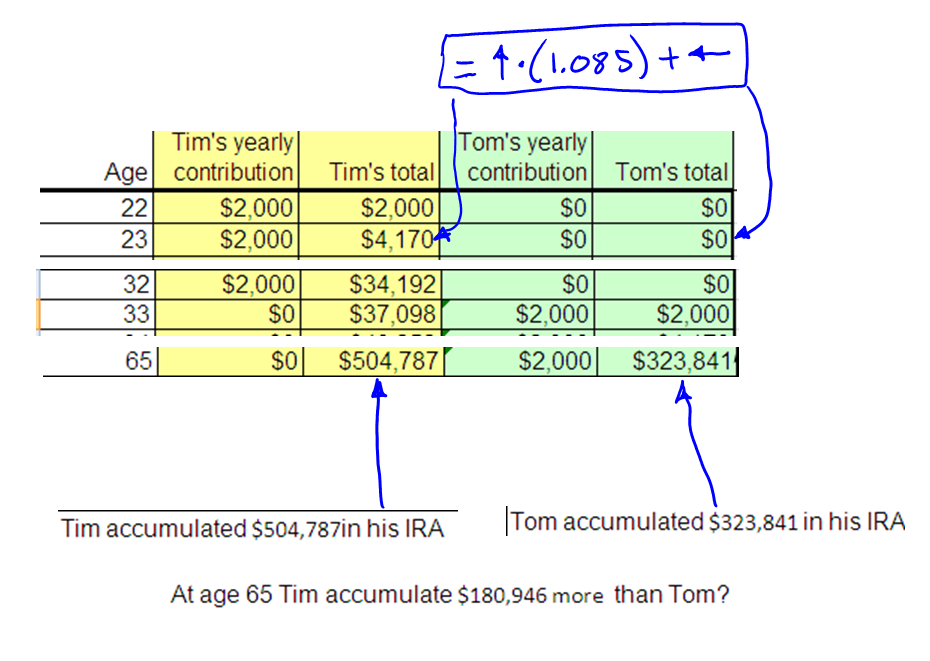 